ЧЕРКАСЬКА ОБЛАСНА РАДАГОЛОВАР О З П О Р Я Д Ж Е Н Н Я06.04.2021                                                                                       № 74-рПро нагородження Почесноюграмотою Черкаської обласної радиВідповідно до статті 55 Закону України «Про місцеве самоврядування
в Україні», рішення обласної ради від 25.03.2016 № 4-32/VІІ «Про Почесну грамоту Черкаської обласної ради» (зі змінами):1. Нагородити Почесною грамотою Черкаської обласної ради:за вагомий особистий внесок у здійснення заходів соціального захисту дітей, постраждалих від наслідків Чорнобильської катастрофи, активну громадську діяльність та у зв’язку з 35-ми роковинами Чорнобильської катастрофиза вагомий внесок у підготовку молодшого персоналу для підрозділів охорони державного кордону, високий професіоналізм, активну громадську діяльність та з нагоди Дня прикордонника Україниза вагомий внесок у здійснення заходів щодо соціального захисту населення, багаторічну сумлінну працю, високий професіоналізм та з нагоди ювілею2. Контроль за виконанням розпорядження покласти на керівника секретаріату обласної ради ПАНІЩЕВА Б.Є. та організаційний відділ виконавчого апарату обласної ради.Голова										А. ПІДГОРНИЙКОРЖ Надію Василівну–голову Черкаської міської громадської організації «Діти Чорнобиля»;МІЛЬШИНА Сергія Івановича–заступника начальника центру – начальника відділу підготовки центру підготовки
з застосування та експлуатації безпілотних авіаційних систем Головного центру підготовки особового складу Державної прикордонної служби України імені генерал-майора Ігоря Момота, підполковника;ЧУМАКОВУ Олену Михайлівну–головного спеціаліста сектору документообігу та по роботі зі зверненнями громадян управління соціальних гарантій, виплат та пільг Департаменту соціального захисту населення Черкаської обласної державної адміністрації.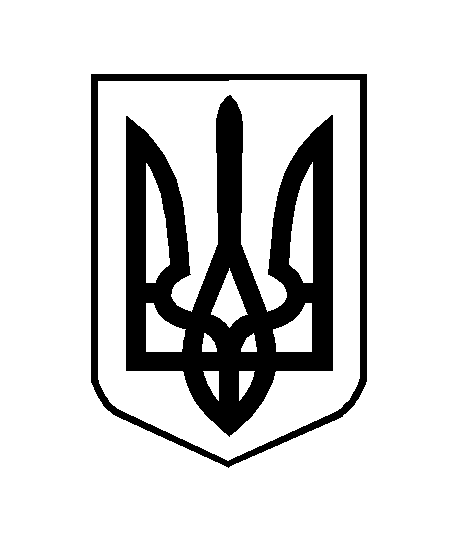 